Music Education School Recovery Curriculum resource: music for wellbeing*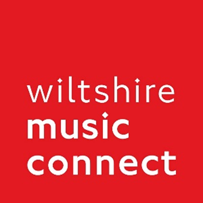 Loss of friendship - loneliness, social isolation, lack of belongingConsequences of loss - anxiety, stress, bereavement, traumaLoss of opportunity, lack of motivation and confidenceLoss of freedom, and inactivityLoss of structure and routine*This resource has been adapted from the Tri-Borough Music Hub Music Education Recovery Curriculum resourcesinfo@wiltshiremusicconnect.org.uksuggested activity linked to music curriculumintent / outcomes – pupils will:musical games which focus on communication and collective performance use pupils’ voices expressively and creatively by singing songs and speaking chants and rhymesuse call & response with group/pair/individual contributions sharing performances; and listen to each other.when teaching in a dedicated space, consider the classroom environment: use displays of previous successes, pupil engagement, growth mindset messagesdevelop social interaction and teamwork skillsconnect and collaborate with peers connect with each other, and re-establish relationshipssuggested activity linked to music curriculumintent / outcomes – pupils will:play (maximise musical ‘doing’ within limits of resources)sing (use the voice as a tool for expression)write song lyrics that reflect individual experiences and then apply them to musical song-writing (rap, spoken word, beat-boxing, vocal etc.)listen with concentration and understanding to a wide genre/stylistic range of high-quality live and recorded music. How does the music make you feel?create music to show how you feel. Discuss messages the music may be sharing and the connections we have to these messages. What messages do we want to share/convey?express themselves, control emotions, and apply mindfulness techniquesapply a musical response to self-expressionlisten to different styles of musicconnect with peers and teachers through discourse help each other, and promote kindnessuse music as a diversion from their concernssuggested activity linked to music curriculumintent / outcomes – pupils will:use any practical music-making activity using non-verbal resources to encourage confidenceuse music technology to engage pupils in creating music (within limits of resources)adopt creative music-making composition techniques to mark-make using any medium (e.g.write music for a situation, image, series of images etc)perform to each other (if appropriate) and provide feedbackuse of self-assessment to raise esteemstudent led activities, (discussing and generating their own ideas for a class project, e.g. a class mixtape that represents all pupil’s tastes)engage in lessonsdevelop confidence in exploring new techniques to express their workexplore and apply music technology to creative music-makingsuggested activity linked to music curriculumintent / outcomes – pupils will:body percussion activities / action songs that engage the full body  vocal percussion activities that engage the diaphragm, voice box, and vocal cords move to music according to tempo etc.dance to songs and connect to the musiccontrol breathing and use of body develop awareness of pulse and other musical elementsconnect movement with musicbe physically active: move, stamp, dancesuggested activity linked to music curriculumintent / outcomes – pupils will:adopt a lesson framework with a variety of activities, eg:warm-up singing/movement focused activity mindful listening reaffirm the need to create units of work which are built over several lessons, (e.g. adding extra steps to warm-ups, developing composition in the focussed activity). ensure each skill is mastered before a new one added.listen to the views of pupils to shape activitiesregain a sense of routineunderstand a musical lesson structure and how learning builds upon each lessondevelop their emotional response to mindful listening, live in the moment, rediscover selflearn new skills, broken into manageable steps